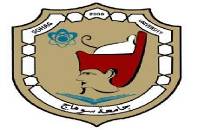 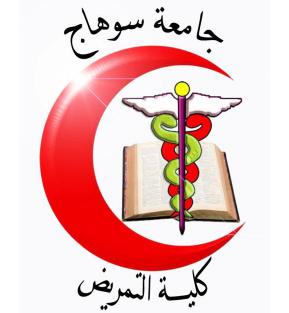 توزيع السيمينار لقسم تمريض النساء والتوليد للعام الجامعي 2018/2019مGroup 1   seminar  : 21/11-20/12 /2018          Group  2 seminar:  17/10-15/11/2018القائم بالعمل د / زينب عبد الرحيمتابع توزيع السيمينارتابع توزيع السيمينارتابع توزيع السيمينارتابع توزيع السيمينارمإســــــم الطــــالــــــبG1إســــــم الطــــالــــــبG2الموضوعالتاريخ 1ابتهال أحمد حماد سهام عبد القادر علىNutrition during pregnancyG1   21/11/2018G2   17/10/20182إبرام عيد مختارسيد مغربي أحمدNutrition during pregnancyG1   21/11/2018G2   17/10/20183إبراهيم الماسخ عبد الوهابسيمونا سامح سليم حناNutrition during pregnancyG1   21/11/2018G2   17/10/20184إبراهيم على محمودشادي أشرف هنريNutrition during pregnancyG1   21/11/2018G2   17/10/20185احمد إبراهيم محمد أبو زيدشيماء خالد عبد الراضيNutrition during pregnancyG1   21/11/2018G2   17/10/20186احمد أبو ضيف فتحيشيماء سعد سعوديNutrition during pregnancyG1   21/11/2018G2   17/10/20187احمد جمال حمادة عليشيماء سعد محمد أحمدNutrition during pregnancyG1   21/11/2018G2   17/10/20188احمد حلمي محمودشيماء على محمودNutrition during pregnancyG1   21/11/2018G2   17/10/20189احمد خليفة جاد السيدشيماء فراج ابو الحمدNutrition during pregnancyG1   21/11/2018G2   17/10/201810احمد عاطف حسنشيماء كرم السيدNutrition during pregnancyG1   21/11/2018G2   17/10/201811احمد عبد الرازق السيدصابر السيد محمدNutrition during pregnancyG1   21/11/2018G2   17/10/2018صابرين جمال أحمد عبد  السلامNutrition during pregnancyG1   21/11/2018G2   17/10/20181احمد عبد الرحيم محمدصابرين حامد جابرAntenatal exercisesG1   22/11/2018G2   18/10/20182احمد فرغلى إمام صديقصابرين رمضان علي مصطفىAntenatal exercisesG1   22/11/2018G2   18/10/20183احمد قناوي إبراهيمصفية صفوت نصر عليAntenatal exercisesG1   22/11/2018G2   18/10/20184احمد متولي عبد الراضيصموئيل سعد فخري شاكرAntenatal exercisesG1   22/11/2018G2   18/10/20185احمد محمد على فراجصموئيل عادل زاخر عبدهAntenatal exercisesG1   22/11/2018G2   18/10/20186احمد ممدوح كامل محمودطاهر أبو زيد أحمد أحمدAntenatal exercisesG1   22/11/2018G2   18/10/20187احمد ناصر حمدانطه السيد محمد أحمدAntenatal exercisesG1   22/11/2018G2   18/10/20188احمد نصر مهرانعبد الرحمن بخيت عبد الله Antenatal exercisesG1   22/11/2018G2   18/10/20189احمد هارون محمدعبد الرحمن محمد عبد الجواد Antenatal exercisesG1   22/11/2018G2   18/10/201810أسامة صالح مصطفىعبد الرحيم عامر عبد الرحيمAntenatal exercisesG1   22/11/2018G2   18/10/201811إسراء إبراهيم السيد أبوعمرةعبد العزيز محمد حسنAntenatal exercisesG1   22/11/2018G2   18/10/2018مإســــــم الطــــالــــــبG1إســــــم الطــــالــــــبG2الموضوعالتاريخ 1إسراء السيد عبد القادر محمدعبد الله السيد سعيدGynecological instruments	G1   21/11/2018G1   28/11/2018G2   24/10/20182إسراء جمال حافظعبدالله فايز علي السيدGynecological instruments	G1   21/11/2018G1   28/11/2018G2   24/10/20183إسراء صابر حسينعبير عبده محمدGynecological instruments	G1   21/11/2018G1   28/11/2018G2   24/10/20184إسراء عادل محمودعزه حسن محمد علىGynecological instruments	G1   21/11/2018G1   28/11/2018G2   24/10/20185إسراء عاصم سليمانعزيزة محمود محمد عبد العالGynecological instruments	G1   21/11/2018G1   28/11/2018G2   24/10/20186إسراء على حسين    علاء عزت أحمدGynecological instruments	G1   21/11/2018G1   28/11/2018G2   24/10/20187إسراء علي طحاوي بخيتعلى عبد العال أحمدGynecological instruments	G1   21/11/2018G1   28/11/2018G2   24/10/20188إسراء محمود أحمدعلي عبد القادر أحمد عبد القادرGynecological instruments	G1   21/11/2018G1   28/11/2018G2   24/10/20189إسلام السيد عيسىعماد برسوم موسى شلبيGynecological instruments	G1   21/11/2018G1   28/11/2018G2   24/10/201810إسلام الضبع الزهريعمر إبراهيم محمدGynecological instruments	G1   21/11/2018G1   28/11/2018G2   24/10/201811إسلام حمدي عبد الحميدعمرو أحمد علىGynecological instruments	G1   21/11/2018G1   28/11/2018G2   24/10/20181إسلام علي جودة أحمدغادة أبو زيد كمالOxytocic drugsG1   28/11/2018G2   24/10/20182أسماء أحمد حامدغادة أحمد أحمد أحمدOxytocic drugsG1   28/11/2018G2   24/10/20183أسماء أحمد فرغل عبد العالفاطمة محمود محمد محمدOxytocic drugsG1   28/11/2018G2   24/10/20184أسماء أشرف راضي سيدفرج عدلي نصحيOxytocic drugsG1   28/11/2018G2   24/10/20185أسماء حامد سيدفريد شوقي عمرانOxytocic drugsG1   28/11/2018G2   24/10/20186أسماء حسين رجبكريم العارف احمد عبد اللطيفOxytocic drugsG1   28/11/2018G2   24/10/20187أسماء خالد محمد محمد مرسيكريمة الصدفاوي السيد عليOxytocic drugsG1   28/11/2018G2   24/10/20188أسماء رفاعي عبد النعيمكيرلس عاطف  نظمىOxytocic drugsG1   28/11/2018G2   24/10/20189أسماء شعبان إبراهيمكيرلس عزيز صدقيOxytocic drugsG1   28/11/2018G2   24/10/201810أسماء عادل محمودكيرلس مسعد رشديOxytocic drugsG1   28/11/2018G2   24/10/20181أسماء عبد العزيز حسين محمدلبنى عصمت عبد الرزاقHome deliveryG1   29/11/2018G2   25/10/20182أسماء محمد عبد الحيلوقا أسعد مساك عبيدHome deliveryG1   29/11/2018G2   25/10/20183أسماء مصطفى محمدليلى عبد الباسط أحمدHome deliveryG1   29/11/2018G2   25/10/20184إسماعيل محمد إسماعيلمارتينا شحاتة موسىHome deliveryG1   29/11/2018G2   25/10/20185آلاء دهيس سليممايكل روماني جاب اللهHome deliveryG1   29/11/2018G2   25/10/20186العربي رفاعي خليفةمايكل كمال يوسفHome deliveryG1   29/11/2018G2   25/10/20187آمال أحمد محمد أحمدمحمد إبراهيم عبد الحليمHome deliveryG1   29/11/2018G2   25/10/20188آمال رمسيس مكارىمحمد إبراهيم مصطفى حسنHome deliveryG1   29/11/2018G2   25/10/20189آمال محمود طهمحمد احمد إسماعيلHome deliveryG1   29/11/2018G2   25/10/201810أماني إبراهيم جاد دميانمحمد احمد محمد أحمدHome deliveryG1   29/11/2018G2   25/10/2018مإســــــم الطــــالــــــبG1إســــــم الطــــالــــــبG2الموضوعالتاريخ 1أماني أحمد بدوى محمد احمد هاشمCaesarian SectionG1   29/11/2018G2   25/10/20182امانى محمد عبد الظاهرمحمد البدرى فرغلىCaesarian SectionG1   29/11/2018G2   25/10/20183أمل صلاح تماممحمد السيد عمرانCaesarian SectionG1   29/11/2018G2   25/10/20184أمل عباس محمد عباسمحمد توفيق محمدCaesarian SectionG1   29/11/2018G2   25/10/20185أمل محمد عبد الحليم سعدمحمد تيسير خلفCaesarian SectionG1   29/11/2018G2   25/10/20186أمنية محمد عبد الحميد محمدمحمد رفعت خليلCaesarian SectionG1   29/11/2018G2   25/10/20187أميرة أيمن سعد جاد الربمحمد سيد كمالCaesarian SectionG1   29/11/2018G2   25/10/20188أميرة رجب عبد البرمحمد عاطف القرنيCaesarian SectionG1   29/11/2018G2   25/10/20189أميرة شعبان حلميمحمد عبد اللطيف خليفةCaesarian SectionG1   29/11/2018G2   25/10/201810انجي السيد أحمدمحمد عصام حسنCaesarian SectionG1   29/11/2018G2   25/10/20181آيات عبد العال كاملمحمد عطية عبد الجوادEpisiotomyG1   5/12/2018G2   31/10/20182آيات محمد حسينمحمد لطفي محمدEpisiotomyG1   5/12/2018G2   31/10/20183إيمان أدور عطيةمحمد محمد خليفةEpisiotomyG1   5/12/2018G2   31/10/20184إيمان السيد فرغلمحمد منصور أحمدEpisiotomyG1   5/12/2018G2   31/10/20185إيمان خالد يوسفمحمد نصر مجاهدEpisiotomyG1   5/12/2018G2   31/10/20186إيمان عبد الظاهر فهميمحمود السيد محمودEpisiotomyG1   5/12/2018G2   31/10/20187إيمان عبدا للاه محمود شحاتةمحمود حسين السيدEpisiotomyG1   5/12/2018G2   31/10/20188إيمان علي أحمد سليمانمحمود خيري ثابتEpisiotomyG1   5/12/2018G2   31/10/20189إيمان كمال توفيقمحمود رمضان عبد الجوادEpisiotomyG1   5/12/2018G2   31/10/201810إيمان معروف معروف السيدمحمود عبد الناصر محمدEpisiotomyG1   5/12/2018G2   31/10/20181أيمن مشهدي عثمان محمود علي عبد القادر Breast feedingG1   5/12/2018G2   31/10/20182إيناس رجب أحمدمحمود محمد الصغير عليBreast feedingG1   5/12/2018G2   31/10/20183آية جمال طاهرمرثا صليب أمينBreast feedingG1   5/12/2018G2   31/10/20184آية جمال محمدمروه احمد عبد الرحمنBreast feedingG1   5/12/2018G2   31/10/20185آية خالد أحمدمروه أحمد محمدBreast feedingG1   5/12/2018G2   31/10/20186آية عبد الباسط السيدمروه أنور رزق مطاوعBreast feedingG1   5/12/2018G2   31/10/20187آية عبد العزيز عبد الرسولمروه شعبان ثابتBreast feedingG1   5/12/2018G2   31/10/20188آية عبد السلام أحمد السيدمروه كباري السيدBreast feedingG1   5/12/2018G2   31/10/20189آية فتوح محمد عبد السلاممريانه شحاتة موسىBreast feedingG1   5/12/2018G2   31/10/201810آية محمد سليمانمريم عادل شنودةBreast feedingG1   5/12/2018G2   31/10/2018مإســــــم الطــــالــــــبG1إســــــم الطــــالــــــبG2الموضوعالتاريخ 1أيوب أنطون أيوبمريم نان زكي صليبPostpartum nutritionG1   6/12/2018G2   1/11/20182بسمة جاد السيدمصطفى صبري تمام محمدPostpartum nutritionG1   6/12/2018G2   1/11/20183بطرس ميخائيل جورجيمنار السيد محمد سليمPostpartum nutritionG1   6/12/2018G2   1/11/20184بيشوى جميل بشاي		منار خالد محمد فاضلPostpartum nutritionG1   6/12/2018G2   1/11/20185تهاني ناجح وهيب فهيممنار صابر عبد المعبودPostpartum nutritionG1   6/12/2018G2   1/11/20186جميل نظمى لحظيمنار صلاح محمدPostpartum nutritionG1   6/12/2018G2   1/11/20187جندي ذكا جنديمنتصر عبد اللاه محمودPostpartum nutritionG1   6/12/2018G2   1/11/20188جهاد السيد أحمدمنى عبد الرافع حمدي أحمدPostpartum nutritionG1   6/12/2018G2   1/11/20189جهاد جمال السيدمنى عبده عبد السلام مرسيPostpartum nutritionG1   6/12/2018G2   1/11/201810جهاد خلاف أحمدمنى فؤاد بخيت اسكاروسPostpartum nutritionG1   6/12/2018G2   1/11/20181جوزفين مجدي نصريمهاب كمال عبد الرؤف Postpartum exercisesG1   12/12/2018G2   7/11/20182جون عوني زكىمي محمد سيد أحمدPostpartum exercisesG1   12/12/2018G2   7/11/20183حسام الدين محمد هاشم ميسرة محمد أحمد محمدPostpartum exercisesG1   12/12/2018G2   7/11/20184حسام ناجح خلاف أحمدمينا فكتور منيرPostpartum exercisesG1   12/12/2018G2   7/11/20185حسن محمد حسن عبد الحليممينا كرمي نعيمPostpartum exercisesG1   12/12/2018G2   7/11/20186حنان محمد عثمان موسىمينا وجيه مرزوق جادPostpartum exercisesG1   12/12/2018G2   7/11/20187خالد أمين محمودنجلاء عبد الرازق السيدPostpartum exercisesG1   12/12/2018G2   7/11/20188خالد زكى همامنجلاء محمد محمد سليمPostpartum exercisesG1   12/12/2018G2   7/11/20189خالد محسن سعدندا نور الدين سيدPostpartum exercisesG1   12/12/2018G2   7/11/201810خلود بدران عبداللاه يوسفندى محمد جاد الربPostpartum exercisesG1   12/12/2018G2   7/11/20181خلود سامي أحمدنرمين بخيت موريس ذكىGynecological investigationG1   13/12/2018G2   8/11/20182خلود محمد محمد علىنرمين جمال محمودGynecological investigationG1   13/12/2018G2   8/11/20183داليا نصري سعدنرمين حلقه حليمGynecological investigationG1   13/12/2018G2   8/11/20184دعاء حسن البدرىنسرين زعفر محمد علىGynecological investigationG1   13/12/2018G2   8/11/20185دعاء عنتر عبد المعطينسمة يحيى فهيمGynecological investigationG1   13/12/2018G2   8/11/20186دعاء محمد إبراهيم محمودنها محمد علىGynecological investigationG1   13/12/2018G2   8/11/20187دنيا شريف حسيننهال أحمد ضاحيGynecological investigationG1   13/12/2018G2   8/11/20188رائد عصام عبد المقصودنور الدين يوسف أحمد محمدGynecological investigationG1   13/12/2018G2   8/11/20189راضي شعبان رمضان مطاوعنورا عامر أحمدGynecological investigationG1   13/12/2018G2   8/11/201810راضي عبد العال فوزينورا فوزي محفوظGynecological investigationG1   13/12/2018G2   8/11/2018مإســــــم الطــــالــــــبG1إســــــم الطــــالــــــبG2الموضوعالتاريخ 1رامي حربي  منصورنورهان رفعت محمدRh incompatibilityG1   19/12/2018G2   14/11/20182راندا محفوظ أبوا لدهب أحمدنورهان محمد عبد العال محمدRh incompatibilityG1   19/12/2018G2   14/11/20183رانيا عبد المحسن محمدهاجر محمود محمدRh incompatibilityG1   19/12/2018G2   14/11/20184راوية البدري محمد أبو زيدهاني حسب الدين هني الضبع Rh incompatibilityG1   19/12/2018G2   14/11/20185رجاء عبد الحميد حسينهاني عبد القدوس روماني غليونRh incompatibilityG1   19/12/2018G2   14/11/20186رحاب خالد علم الدينهبه عبد الناصر محمدRh incompatibilityG1   19/12/2018G2   14/11/20187رحاب خلف محمود أحمدهدى محمود محمدRh incompatibilityG1   19/12/2018G2   14/11/20188رغدة جمال فتحيهشام أحمد عبد اللاهRh incompatibilityG1   19/12/2018G2   14/11/20189روماني معوض جاد السيدهناء عادل عدليRh incompatibilityG1   19/12/2018G2   14/11/201810زينب أحمد حافظ أحمدهناء فرغل محمود محمدRh incompatibilityG1   19/12/2018G2   14/11/20181زينب محمد عبد الحميدهناء محمود محمد عبد الرحمنHyperemesis graviderumG1   20/11/2018G2   15/11/20182سارة سعود عبد العالهند عبد الرحيم رجب عبد الرحيمHyperemesis graviderumG1   20/11/2018G2   15/11/20183سارة صلاح محمد عبدا للاههند عبد اللطيف محمد السيدHyperemesis graviderumG1   20/11/2018G2   15/11/20184سارة عبده فاضل عبد الحليموردة حسن أحمد شحاتةHyperemesis graviderumG1   20/11/2018G2   15/11/20185سارة على السيدوردة محمد حسين محمد Hyperemesis graviderumG1   20/11/2018G2   15/11/20186سارة سمير سليمان بخيتوسام عصام أحمد أحمدHyperemesis graviderumG1   20/11/2018G2   15/11/20187سالمة سيد عبد الخالقوسام مختار محمودHyperemesis graviderumG1   20/11/2018G2   15/11/20188سامح أحمد مسعودوفاء نصر أحمد محمدHyperemesis graviderumG1   20/11/2018G2   15/11/20189سامح أديب دانيالولاء أحمد شيبهHyperemesis graviderumG1   20/11/2018G2   15/11/201810سامح خالد محفوظ محمدولاء خلف عبد الكريمHyperemesis graviderumG1   20/11/2018G2   15/11/20181سحر سيد علي عبد الحميدولاء طارق أحمد السيدThe placenta and umbilical cordG1   19/12/2018G2   14/11/20182سفين أديب زاخريارا صلاح علىThe placenta and umbilical cordG1   19/12/2018G2   14/11/20183سلام نجم الدين أحمد هريديياسمين أحمد السيدThe placenta and umbilical cordG1   19/12/2018G2   14/11/20184سلمى ناصر مهران خلفياسمين جعفر فضلThe placenta and umbilical cordG1   19/12/2018G2   14/11/20185سماح خلف محمدياسمين سعد محمدThe placenta and umbilical cordG1   19/12/2018G2   14/11/20186سماح متولي أحمد أحمدياسمين صابر عبد الباسط  The placenta and umbilical cordG1   19/12/2018G2   14/11/20187سمر علي علي أحمدياسمين فيصل عبد الرحمنThe placenta and umbilical cordG1   19/12/2018G2   14/11/20188سمر على قبيصىياسمين محمد إبراهيمThe placenta and umbilical cordG1   19/12/2018G2   14/11/20189سميه محمد خلف عبد الموجوديسرا زكى عبد العظيمThe placenta and umbilical cordG1   19/12/2018G2   14/11/201810سميه محمد محمد